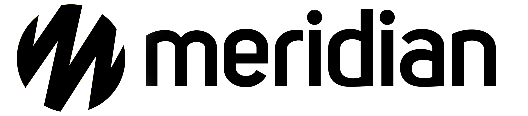 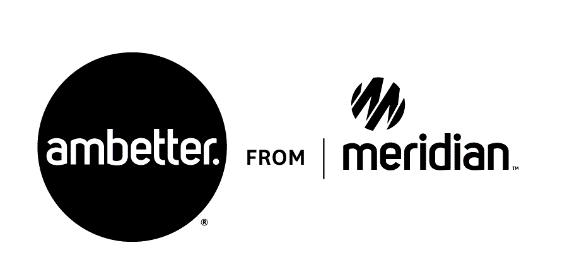 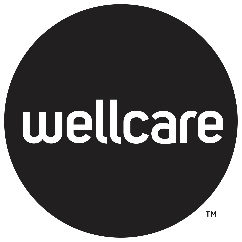 To:  From:State:Date:<Date>Re: